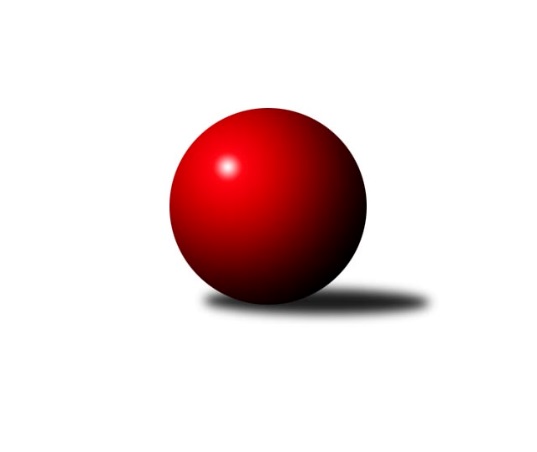 Č.20Ročník 2013/2014	29.3.2014Nejlepšího výkonu v tomto kole: 3455 dosáhlo družstvo: TJ Červený Kostelec  2. KLM B 2013/2014Výsledky 20. kolaSouhrnný přehled výsledků:SKK Hořice	- TJ Lokomotiva Česká Třebová	6:2	3407:3277	14.0:10.0	29.3.TJ Rostex Vyškov ˝A˝	- TJ Sokol Vracov	6:2	3273:3136	14.0:10.0	29.3.TJ Červený Kostelec  	- KK Zábřeh	6:2	3455:3363	17.0:7.0	29.3.TJ Prostějov ˝A˝	- TJ Horní Benešov ˝A˝	6:2	3289:3120	14.0:10.0	29.3.HKK Olomouc ˝A˝	- KK Blansko 	5:3	3453:3373	13.5:10.5	29.3.KK Slovan Rosice	- TJ Opava˝A˝	2:6	3184:3293	9.5:14.5	29.3.Tabulka družstev:	1.	HKK Olomouc ˝A˝	20	16	2	2	111.0 : 49.0 	293.0 : 187.0 	 3380	34	2.	TJ Rostex Vyškov ˝A˝	20	13	3	4	98.5 : 61.5 	271.0 : 209.0 	 3364	29	3.	SKK Hořice	20	12	2	6	90.0 : 70.0 	252.0 : 228.0 	 3354	26	4.	KK Slovan Rosice	20	9	4	7	86.0 : 74.0 	243.0 : 237.0 	 3285	22	5.	KK Zábřeh	20	11	0	9	82.0 : 78.0 	240.5 : 239.5 	 3302	22	6.	TJ Sokol Vracov	20	10	2	8	81.0 : 79.0 	234.5 : 245.5 	 3293	22	7.	TJ Červený Kostelec	20	9	1	10	80.0 : 80.0 	250.0 : 230.0 	 3286	19	8.	TJ Opava˝A˝	20	8	2	10	73.0 : 87.0 	233.5 : 246.5 	 3286	18	9.	KK Blansko	20	7	3	10	80.5 : 79.5 	233.5 : 246.5 	 3269	17	10.	TJ Prostějov ˝A˝	20	6	0	14	63.5 : 96.5 	220.5 : 259.5 	 3267	12	11.	TJ Horní Benešov ˝A˝	20	4	4	12	58.0 : 102.0 	202.5 : 277.5 	 3247	12	12.	TJ Lokomotiva Česká Třebová	20	3	1	16	56.5 : 103.5 	206.0 : 274.0 	 3226	7Podrobné výsledky kola:	 SKK Hořice	3407	6:2	3277	TJ Lokomotiva Česká Třebová	Radek Kroupa	135 	 137 	 165 	137	574 	 3:1 	 537 	 143	134 	 144	116	Rudolf Stejskal	Jaromír Šklíba	160 	 126 	 144 	149	579 	 4:0 	 513 	 124	124 	 125	140	Jiří Kmoníček	František Kráčmar	155 	 129 	 160 	138	582 	 4:0 	 510 	 134	125 	 131	120	Jiří Hetych st. st.	Vojtěch Tulka	127 	 148 	 134 	142	551 	 2:2 	 546 	 126	154 	 136	130	Josef Gajdošík	Martin Hažva	152 	 139 	 171 	150	612 	 1:3 	 594 	 154	143 	 136	161	Pavel Píč	Miroslav Nálevka *1	126 	 139 	 127 	117	509 	 0:4 	 577 	 155	150 	 136	136	Petr Holanecrozhodčí: střídání: *1 od 61. hodu Ivan VondráčekNejlepší výkon utkání: 612 - Martin Hažva	 TJ Rostex Vyškov ˝A˝	3273	6:2	3136	TJ Sokol Vracov	Jiří Trávníček	147 	 136 	 141 	152	576 	 3:1 	 540 	 123	138 	 137	142	Pavel Polanský st. st. *1	Petr Pevný	145 	 138 	 156 	138	577 	 2:2 	 509 	 147	142 	 111	109	František Svoboda	Jaromír Čapek	129 	 129 	 155 	127	540 	 1:3 	 541 	 138	132 	 139	132	Pavel Polanský ml. ml.	Eduard Varga	137 	 134 	 131 	137	539 	 2:2 	 513 	 111	136 	 146	120	Petr Polanský	Jan Večerka *2	109 	 116 	 131 	144	500 	 2:2 	 536 	 142	129 	 130	135	Tomáš Procházka	Miroslav Míšek	129 	 134 	 133 	145	541 	 4:0 	 497 	 127	123 	 109	138	Tomáš Kordularozhodčí: střídání: *1 od 61. hodu Tomáš Sasín, *2 od 56. hodu Luděk RychlovskýNejlepší výkon utkání: 577 - Petr Pevný	 TJ Červený Kostelec  	3455	6:2	3363	KK Zábřeh	Pavel Novák	128 	 162 	 159 	138	587 	 3:1 	 555 	 113	152 	 141	149	Jiří Flídr	Lukáš Janko	134 	 156 	 127 	137	554 	 2:2 	 555 	 132	136 	 134	153	Václav Švub	Daniel Balcar	129 	 154 	 123 	135	541 	 2:2 	 562 	 140	147 	 119	156	Marek Ollinger	Ondřej Mrkos	134 	 153 	 153 	136	576 	 3:1 	 583 	 158	143 	 150	132	Lukáš Horňák	Štěpán Schuster	167 	 145 	 172 	136	620 	 4:0 	 552 	 147	142 	 140	123	Zdeněk Švub	Jan Adamů	135 	 149 	 146 	147	577 	 3:1 	 556 	 129	136 	 143	148	Josef Sittarozhodčí: Nejlepší výkon utkání: 620 - Štěpán Schuster	 TJ Prostějov ˝A˝	3289	6:2	3120	TJ Horní Benešov ˝A˝	Bronislav Diviš	143 	 154 	 140 	180	617 	 4:0 	 465 	 112	114 	 105	134	Kamil Kubeša *1	Petr Černohous	129 	 139 	 130 	143	541 	 1:3 	 556 	 148	145 	 135	128	Miroslav Petřek ml.	Michal Smejkal	125 	 139 	 136 	114	514 	 2:2 	 539 	 124	162 	 131	122	Vladislav Pečinka	Miroslav Znojil	148 	 127 	 125 	105	505 	 2:2 	 502 	 126	121 	 127	128	Zdeněk Černý	Aleš Čapka	152 	 131 	 130 	128	541 	 3:1 	 520 	 136	122 	 124	138	Zbyněk Černý	Roman Rolenc	130 	 153 	 136 	152	571 	 2:2 	 538 	 132	134 	 147	125	Jaromír Hendrych ml.rozhodčí: střídání: *1 od 61. hodu Jaromír Hendrych st.Nejlepší výkon utkání: 617 - Bronislav Diviš	 HKK Olomouc ˝A˝	3453	5:3	3373	KK Blansko 	Theodor Marančák	118 	 139 	 137 	146	540 	 1:3 	 589 	 148	138 	 146	157	Jakub Flek	Jiří Němec	124 	 163 	 138 	146	571 	 4:0 	 452 	 106	113 	 127	106	Petr Žitník	Karel Zubalík	157 	 112 	 132 	137	538 	 1.5:2.5 	 590 	 117	171 	 165	137	Martin Honc	Ladislav Stárek	151 	 154 	 163 	148	616 	 1:3 	 628 	 155	148 	 175	150	Martin Procházka	Jiří Zezulka	174 	 152 	 125 	129	580 	 2:2 	 563 	 138	147 	 140	138	Petr Havíř	Radek Havran	155 	 153 	 139 	161	608 	 4:0 	 551 	 140	148 	 131	132	Michal Hrdličkarozhodčí: Nejlepší výkon utkání: 628 - Martin Procházka	 KK Slovan Rosice	3184	2:6	3293	TJ Opava˝A˝	Dalibor Matyáš	135 	 142 	 124 	109	510 	 2:2 	 533 	 127	131 	 144	131	Petr Wolf	Jiří Zemek	141 	 126 	 139 	144	550 	 3:1 	 519 	 123	138 	 126	132	Rudolf Haim	Adam Palko	119 	 136 	 143 	131	529 	 1:3 	 570 	 149	126 	 145	150	Marek Hynar	Ivo Fabík	146 	 128 	 135 	132	541 	 2.5:1.5 	 510 	 116	121 	 135	138	Martin Marek	Petr Streubel st.	125 	 148 	 122 	128	523 	 0:4 	 583 	 143	150 	 159	131	Petr Bracek	Jiří Axman st.	124 	 127 	 142 	138	531 	 1:3 	 578 	 144	166 	 148	120	Jiří Vícharozhodčí: Nejlepší výkon utkání: 583 - Petr BracekPořadí jednotlivců:	jméno hráče	družstvo	celkem	plné	dorážka	chyby	poměr kuž.	Maximum	1.	Jiří Vícha 	TJ Opava˝A˝	597.18	379.2	218.0	1.4	11/11	(634)	2.	Petr Pevný 	TJ Rostex Vyškov ˝A˝	581.24	380.6	200.6	1.6	11/11	(643)	3.	Tomáš Procházka 	TJ Sokol Vracov	578.70	371.2	207.5	1.5	10/11	(658)	4.	Radek Kroupa 	SKK Hořice	577.13	371.3	205.8	0.9	11/11	(630)	5.	Radek Havran 	HKK Olomouc ˝A˝	576.95	374.8	202.1	1.6	11/11	(611)	6.	Theodor Marančák 	HKK Olomouc ˝A˝	571.82	370.9	200.9	2.5	10/11	(617)	7.	Jiří Trávníček 	TJ Rostex Vyškov ˝A˝	571.66	376.2	195.5	2.3	11/11	(623)	8.	Martin Hažva 	SKK Hořice	570.82	374.3	196.5	2.6	11/11	(612)	9.	Jiří Němec 	HKK Olomouc ˝A˝	570.36	371.6	198.7	1.4	11/11	(619)	10.	Jan Tužil 	TJ Sokol Vracov	568.20	379.2	189.1	3.5	10/11	(610)	11.	Jaromír Šklíba 	SKK Hořice	566.62	372.1	194.5	2.2	11/11	(603)	12.	Martin Procházka 	KK Blansko 	566.32	371.6	194.7	3.4	11/11	(628)	13.	Jiří Zemek 	KK Slovan Rosice	566.22	366.9	199.3	2.0	10/11	(604)	14.	Josef Sitta 	KK Zábřeh	565.77	363.8	202.0	1.7	11/11	(606)	15.	Ladislav Stárek 	HKK Olomouc ˝A˝	561.78	370.5	191.3	3.7	8/11	(641)	16.	Dalibor Matyáš 	KK Slovan Rosice	561.47	370.1	191.4	2.2	9/11	(612)	17.	Bronislav Diviš 	TJ Prostějov ˝A˝	561.08	368.7	192.4	3.7	11/11	(617)	18.	Jiří Zezulka 	HKK Olomouc ˝A˝	560.72	372.4	188.3	1.6	11/11	(598)	19.	Eduard Varga 	TJ Rostex Vyškov ˝A˝	560.54	362.9	197.6	2.4	10/11	(596)	20.	Štěpán Schuster 	TJ Červený Kostelec  	560.34	367.7	192.6	3.3	10/11	(645)	21.	Miroslav Míšek 	TJ Rostex Vyškov ˝A˝	558.44	367.5	190.9	1.8	10/11	(601)	22.	Vojtěch Tulka 	SKK Hořice	555.94	370.3	185.6	3.2	8/11	(588)	23.	Petr Streubel  st.	KK Slovan Rosice	555.73	370.5	185.2	4.0	9/11	(601)	24.	Přemysl Žáček 	TJ Opava˝A˝	555.39	372.4	183.0	4.8	9/11	(601)	25.	Martin Marek 	TJ Opava˝A˝	555.14	363.3	191.8	3.8	11/11	(603)	26.	Pavel Novák 	TJ Červený Kostelec  	554.84	374.3	180.5	3.3	10/11	(612)	27.	Ondřej Mrkos 	TJ Červený Kostelec  	554.23	370.2	184.0	2.5	11/11	(634)	28.	Pavel Píč 	TJ Lokomotiva Česká Třebová	554.13	362.1	192.1	3.4	11/11	(634)	29.	Zbyněk Černý 	TJ Horní Benešov ˝A˝	552.44	366.8	185.6	2.5	11/11	(597)	30.	Jiří Axman  st.	KK Slovan Rosice	550.83	365.8	185.0	3.4	9/11	(585)	31.	Michal Smejkal 	TJ Prostějov ˝A˝	550.64	367.3	183.4	3.8	8/11	(586)	32.	František Svoboda 	TJ Sokol Vracov	550.40	361.7	188.7	2.9	8/11	(590)	33.	Miroslav Petřek  ml.	TJ Horní Benešov ˝A˝	550.27	374.1	176.2	4.0	10/11	(617)	34.	Petr Havíř 	KK Blansko 	549.72	369.6	180.1	4.3	10/11	(617)	35.	Jiří Flídr 	KK Zábřeh	548.51	365.2	183.3	3.3	11/11	(604)	36.	Michal Hrdlička 	KK Blansko 	548.26	362.3	186.0	3.5	9/11	(602)	37.	Jakub Flek 	KK Blansko 	548.25	365.0	183.2	5.4	11/11	(600)	38.	Lukáš Horňák 	KK Zábřeh	547.52	368.8	178.8	4.7	10/11	(621)	39.	Martin Mýl 	TJ Červený Kostelec  	547.51	361.2	186.3	3.3	10/11	(595)	40.	Karel Zubalík 	HKK Olomouc ˝A˝	546.46	362.4	184.1	2.9	11/11	(592)	41.	Marek Ollinger 	KK Zábřeh	544.62	365.2	179.4	3.9	10/11	(629)	42.	Ivo Fabík 	KK Slovan Rosice	543.60	356.8	186.8	3.3	8/11	(586)	43.	Zdeněk Švub 	KK Zábřeh	543.36	362.3	181.0	4.0	8/11	(573)	44.	Petr Holanec 	TJ Lokomotiva Česká Třebová	543.20	364.1	179.1	4.1	11/11	(624)	45.	Marek Hynar 	TJ Opava˝A˝	542.61	365.9	176.7	4.8	11/11	(574)	46.	Ivan Vondráček 	SKK Hořice	541.78	363.1	178.7	4.9	11/11	(596)	47.	Pavel Polanský ml.  ml.	TJ Sokol Vracov	541.75	366.8	174.9	5.8	11/11	(622)	48.	Kamil Kubeša 	TJ Horní Benešov ˝A˝	541.13	362.6	178.5	3.9	10/11	(598)	49.	Petr Wolf 	TJ Opava˝A˝	541.00	365.1	175.9	5.3	10/11	(568)	50.	Jiří Kmoníček 	TJ Lokomotiva Česká Třebová	540.98	363.2	177.8	4.8	9/11	(589)	51.	Zdeněk Černý 	TJ Horní Benešov ˝A˝	540.70	356.4	184.3	4.5	11/11	(604)	52.	Jaromír Hendrych ml. 	TJ Horní Benešov ˝A˝	540.38	359.3	181.1	4.3	8/11	(564)	53.	Jaromír Čapek 	TJ Rostex Vyškov ˝A˝	539.24	363.3	176.0	4.3	10/11	(572)	54.	Lukáš Janko 	TJ Červený Kostelec  	539.22	360.7	178.5	4.1	9/11	(604)	55.	Jan Pernica 	TJ Prostějov ˝A˝	538.78	362.8	176.0	4.3	11/11	(570)	56.	Jaromír Šula 	KK Slovan Rosice	538.51	358.0	180.5	2.7	9/11	(568)	57.	Miroslav Znojil 	TJ Prostějov ˝A˝	538.11	363.0	175.2	3.5	8/11	(573)	58.	Petr Černohous 	TJ Prostějov ˝A˝	536.92	363.5	173.4	5.6	10/11	(569)	59.	Rudolf Stejskal 	TJ Lokomotiva Česká Třebová	535.03	361.4	173.6	5.7	10/11	(597)	60.	Petr Polanský 	TJ Sokol Vracov	532.66	363.3	169.4	6.4	11/11	(592)	61.	Adam Palko 	KK Slovan Rosice	531.13	361.3	169.9	4.2	10/11	(574)	62.	Josef Gajdošík 	TJ Lokomotiva Česká Třebová	530.50	359.3	171.2	5.4	8/11	(604)	63.	Jiří Hetych st.  st.	TJ Lokomotiva Česká Třebová	530.12	359.1	171.0	5.2	9/11	(619)	64.	Bohuslav Čuba 	TJ Horní Benešov ˝A˝	528.63	351.9	176.7	4.5	8/11	(572)	65.	Ondřej Němec 	KK Blansko 	512.59	342.0	170.6	3.5	9/11	(628)		Petr Rak 	TJ Horní Benešov ˝A˝	594.00	362.5	231.5	1.0	1/11	(612)		Radek Košťál 	SKK Hořice	593.00	375.0	218.0	1.0	1/11	(593)		Roman Flek 	KK Blansko 	582.00	379.0	203.0	2.0	1/11	(582)		Václav Švub 	KK Zábřeh	581.50	386.5	195.0	2.5	2/11	(608)		Tomáš Vejmola 	TJ Rostex Vyškov ˝A˝	579.00	380.0	199.0	5.5	2/11	(595)		Petr Hendrych 	TJ Opava˝A˝	578.80	386.5	192.3	3.6	5/11	(613)		Jiří Baier 	SKK Hořice	578.00	382.5	195.5	4.0	2/11	(615)		František Kráčmar 	SKK Hořice	577.83	389.2	188.7	2.8	3/11	(607)		Martin Honc 	KK Blansko 	569.25	375.0	194.3	6.3	2/11	(590)		Leopold Jašek 	HKK Olomouc ˝A˝	567.00	355.0	212.0	3.0	1/11	(567)		Martin Sitta 	KK Zábřeh	564.43	374.9	189.6	2.7	6/11	(601)		Michal Klich 	TJ Horní Benešov ˝A˝	562.33	366.7	195.7	1.3	3/11	(598)		Roman Porubský 	KK Blansko 	559.15	376.0	183.1	1.9	6/11	(611)		Luděk Rychlovský 	TJ Rostex Vyškov ˝A˝	554.75	368.9	185.8	3.0	6/11	(610)		Daniel Balcar 	TJ Červený Kostelec  	554.00	368.5	185.5	2.0	2/11	(567)		Michal Albrecht 	KK Zábřeh	553.00	368.0	185.0	1.0	1/11	(553)		Lukáš Hlavinka 	KK Blansko 	552.67	369.2	183.5	1.8	3/11	(608)		Vítěslav Nejedlík 	TJ Sokol Vracov	552.33	382.3	170.0	6.7	3/11	(556)		Roman Rolenc 	TJ Prostějov ˝A˝	551.74	371.8	180.0	3.9	7/11	(610)		Petr Bracek 	TJ Opava˝A˝	551.00	370.4	180.6	3.3	6/11	(583)		Zdeněk Markl 	TJ Lokomotiva Česká Třebová	548.85	377.9	171.0	6.3	6/11	(602)		Zdeněk Měkota 	SKK Hořice	547.50	361.0	186.5	1.0	2/11	(559)		Vladislav Pečinka 	TJ Horní Benešov ˝A˝	546.50	372.8	173.8	4.0	2/11	(567)		Dominik Ruml 	SKK Hořice	546.50	374.5	172.0	5.0	2/11	(565)		Aleš Nedomlel 	TJ Červený Kostelec  	546.37	357.9	188.4	3.9	6/11	(591)		Josef Klapetek 	TJ Opava˝A˝	546.00	373.0	173.0	9.0	1/11	(546)		Aleš Čapka 	TJ Prostějov ˝A˝	544.42	369.6	174.8	5.0	6/11	(588)		Petr Kozák 	TJ Horní Benešov ˝A˝	544.00	362.0	182.0	6.0	1/11	(544)		Tomáš Černý 	TJ Horní Benešov ˝A˝	542.67	353.7	189.0	2.0	2/11	(558)		Jan Adamů 	TJ Červený Kostelec  	540.94	371.6	169.3	7.0	5/11	(577)		Petr Pospíšilík 	TJ Prostějov ˝A˝	539.17	360.4	178.8	1.9	4/11	(580)		František Jelínek 	TJ Rostex Vyškov ˝A˝	538.00	382.0	156.0	3.0	1/11	(538)		Kamil Bartoš 	HKK Olomouc ˝A˝	536.00	358.0	178.0	5.5	2/11	(574)		Filip Kordula 	TJ Sokol Vracov	535.25	352.4	182.8	2.4	4/11	(577)		Jiří Michálek 	KK Zábřeh	534.84	362.4	172.5	5.1	7/11	(575)		Jakub Šplíchal 	KK Blansko 	534.17	359.3	174.8	6.3	2/11	(577)		Miroslav Nálevka 	SKK Hořice	533.88	356.6	177.3	4.8	4/11	(565)		Josef Němec 	TJ Opava˝A˝	531.00	358.0	173.0	7.0	1/11	(531)		Kamil Bednář 	TJ Rostex Vyškov ˝A˝	530.67	355.3	175.3	5.7	3/11	(554)		Pavel Polanský st.  st.	TJ Sokol Vracov	529.23	357.3	171.9	7.2	5/11	(595)		František Adamů  st.	TJ Červený Kostelec  	529.00	347.0	182.0	6.0	1/11	(529)		Milan Jahn 	TJ Opava˝A˝	529.00	358.0	171.0	2.0	1/11	(580)		Petr Vokáč 	SKK Hořice	528.00	361.0	167.0	6.0	1/11	(528)		Petr Dankovič 	TJ Horní Benešov ˝A˝	526.00	362.5	163.5	4.5	2/11	(527)		Tomáš Kordula 	TJ Sokol Vracov	522.56	358.0	164.6	4.6	3/11	(549)		Jan Večerka 	TJ Rostex Vyškov ˝A˝	522.50	341.0	181.5	3.5	1/11	(549)		Miloslav Krejčí 	TJ Rostex Vyškov ˝A˝	521.50	346.0	175.5	5.5	2/11	(533)		Miroslav Flek 	KK Blansko 	518.00	355.5	162.5	5.5	2/11	(519)		Jaroslav Krupica 	KK Slovan Rosice	517.00	373.0	144.0	7.0	1/11	(517)		Josef Čapka 	TJ Prostějov ˝A˝	515.00	362.0	153.0	7.0	1/11	(515)		Petr Matuška 	TJ Rostex Vyškov ˝A˝	513.00	364.0	149.0	8.0	1/11	(513)		Tomáš Valíček 	TJ Opava˝A˝	512.67	353.3	159.3	8.7	1/11	(519)		Pavel Kovalčík 	TJ Opava˝A˝	511.00	340.2	170.8	10.5	2/11	(558)		Luděk Zeman 	TJ Horní Benešov ˝A˝	508.00	354.0	154.0	8.0	1/11	(508)		Jan Hédl 	KK Blansko 	507.00	348.0	159.0	9.0	1/11	(507)		Tomáš Sasín 	TJ Sokol Vracov	496.50	353.5	143.0	8.0	2/11	(530)		Petr Žitník 	KK Blansko 	487.50	340.0	147.5	7.5	2/11	(523)		Rudolf Haim 	TJ Opava˝A˝	481.50	345.0	136.5	14.0	2/11	(519)Sportovně technické informace:Starty náhradníků:registrační číslo	jméno a příjmení 	datum startu 	družstvo	číslo startu
Hráči dopsaní na soupisku:registrační číslo	jméno a příjmení 	datum startu 	družstvo	Program dalšího kola:21. kolo5.4.2014	so	10:00	TJ Opava˝A˝ - TJ Červený Kostelec  	5.4.2014	so	10:00	TJ Sokol Vracov - SKK Hořice	5.4.2014	so	10:00	TJ Horní Benešov ˝A˝ - TJ Lokomotiva Česká Třebová (předehrávka z 22. kola)	5.4.2014	so	10:00	SKK Hořice - KK Zábřeh (předehrávka z 22. kola)	5.4.2014	so	10:00	TJ Rostex Vyškov ˝A˝ - TJ Opava˝A˝ (předehrávka z 22. kola)	5.4.2014	so	10:00	TJ Červený Kostelec   - KK Slovan Rosice (předehrávka z 22. kola)	5.4.2014	so	12:00	TJ Prostějov ˝A˝ - KK Blansko  (předehrávka z 22. kola)	5.4.2014	so	12:30	KK Blansko  - TJ Horní Benešov ˝A˝	5.4.2014	so	14:00	KK Slovan Rosice - TJ Prostějov ˝A˝	5.4.2014	so	14:00	HKK Olomouc ˝A˝ - TJ Sokol Vracov (předehrávka z 22. kola)	5.4.2014	so	15:30	KK Zábřeh - TJ Rostex Vyškov ˝A˝	5.4.2014	so	16:00	TJ Lokomotiva Česká Třebová - HKK Olomouc ˝A˝	Nejlepší šestka kola - absolutněNejlepší šestka kola - absolutněNejlepší šestka kola - absolutněNejlepší šestka kola - absolutněNejlepší šestka kola - dle průměru kuželenNejlepší šestka kola - dle průměru kuželenNejlepší šestka kola - dle průměru kuželenNejlepší šestka kola - dle průměru kuželenNejlepší šestka kola - dle průměru kuželenPočetJménoNázev týmuVýkonPočetJménoNázev týmuPrůměr (%)Výkon2xMartin ProcházkaBlansko6285xBronislav DivišProstějov113.926176xŠtěpán SchusterČ. Kostelec6202xMartin ProcházkaBlansko111.696283xBronislav DivišProstějov6172xLadislav StárekOlomouc˝A˝109.566162xLadislav StárekOlomouc˝A˝6161xMartin HažvaHořice109.546122xMartin HažvaHořice6122xŠtěpán SchusterČ. Kostelec108.316207xRadek HavranOlomouc˝A˝6087xRadek HavranOlomouc˝A˝108.14608